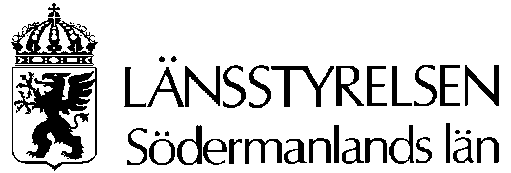 Kravspecifikation för kostnadsberäkning för kompletterande arkeologisk utredning etapp 1 och arkeologisk utredning etapp 2 inför fortsatt planering av järnväg Ostlänken, delen Väg 625 - Vretaån, Nyköpings kommun, Södermanlands länKostnadsberäkningen ska upprättas i enlighet med nedanstående ordning. Använd mallen nedan. Infoga ert företagsnamn och/eller logotyp på varje sida i er kostnadsberäkning. Behåll Länsstyrelsens text ograverad och skriv er egen text i de markerade fälten, använd typsnitt Arial (10 pt) för er text. Tabellen kan utökas med ytterligare rader för poster där specificering efterfrågas.Kostnadsberäkningen ska undertecknas av tilltänkt projektledare och ansvarig chef. Administrativa uppgifterUndersökningstyp: kompletterande arkeologisk utredning etapp 1 och arkeologisk utredning etapp 2Fornlämningsnummer: -Fornlämningstyp: -Fastighet: -Socken: Kila, Lunda, StigtomtaKommun: NyköpingLänsstyrelsens diarienummer: 431-2059-2017Undersökare: (adress, telefon, e-post) Skriv här:Er beteckning: Skriv här: Ansvarig chef: (telefon, e-post) Skriv här:Projektledare: (telefon, e-post) Skriv här:Biträdande projektledare: (telefon, e-post) Skriv här:Kostnadsberäkningens giltighetstid: Skriv här:Gällande timtaxaFöljande ska anges:Specificera om taxan varierar för olika personalkategorier.Tid för fältarbeteFöljande ska anges:Ange antal mandagar/dagsverken i fält fördelat på antal personer för arkeologisk personal. Ange antal timmar för grävmaskin. KostnadsberäkningFöljande ska anges:Kostnader ska anges som ett beräknat pris exklusive moms. På begäran ska ett mer detaljerat kostnadsunderlag tillställas Länsstyrelsen. Observera att kostnader för utredning etapp 2 av objekt som eventuellt tillkommer efter kompletterande utredning etapp 1 inte ska beräknas för här. Vid beräkning av tid och kostnader för manusarbete ska hänsyn tas till att rapporter över arkeologisk utredning etapp 1 finns. Beräkna för ca 40-50 % av fälttiden.Kompletterande utredning etapp 1:Utredning etapp 2:TotalkostnadUtredningskostnaden har beräknats till: ____________ kronor (SEK), exklusive moms. Kontrollera att alla poster i kostnadsberäkningen har fyllts i korrekt och kontrollräkna summorna. …………………………………Ort och datum…………………………………Ansvarig chef…………………………………ProjektledareSkriv här:Skriv här:Moment, (* specificera för olika personalkategorier vid differentierad taxa)Timmar /antalTaxa/à prisKostnadProjektledning*Administration*Kart- och arkivstudier*Fältinventering* PM*Fornreg*Moment, (* specificera för olika personalkategorier vid differentierad taxa)Timmar /antalTaxa/à prisKostnadProjektledning*Administration*Fördjupade kart- och arkivstudier*Fältarbete* (specificera ev olika objekt/objekttyper/områden, arbetslag, moment mm)Fyndhantering*PM*Fornreg*Manusarbete* (basrapport)Redaktionellt arbete, rapport* (lektör, ritare, layout, distribution m.m.)Framställningskostnad, rapport (tryckning, distribution m.m.) Analyser (specificera typ, antal och kostnad)Specialister* (specificera, även för personal i den egna organisationen) Resor (bilhyra, bensin m.m, ange totalsumma)Hyreskostnader (GPS m.m., specificera vad hyreskostnaderna avser samt ange totalsumma)Övriga kostnader (specificera)Summa (avrundat till hundratal kronor)Etablerings och schaktkostnaderTimmar /antalà prisKostnadGrävmaskin (specificera ev för olika maskintyper)Transport grävmaskin Etablering (specificera antal dygn, à pris och kostnad)Övriga kostnader (specificera)Summa (avrundat till hundratal kronor)